Publicado en Pamplona el 10/05/2021 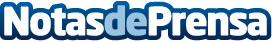 150 centros educativos reciben de Amedna el material para trabajar el impulso de vocaciones STEM El material cuenta con 5 fichas didácticas y 5 vídeos de apoyo. En cada una de las fichas se aborda una de las barreras más importantes detectadas y cada una contiene el enlace a uno de los vídeosDatos de contacto:Ricardo Barquin 652778185Nota de prensa publicada en: https://www.notasdeprensa.es/150-centros-educativos-reciben-de-amedna-el Categorias: Navarra Emprendedores Recursos humanos http://www.notasdeprensa.es